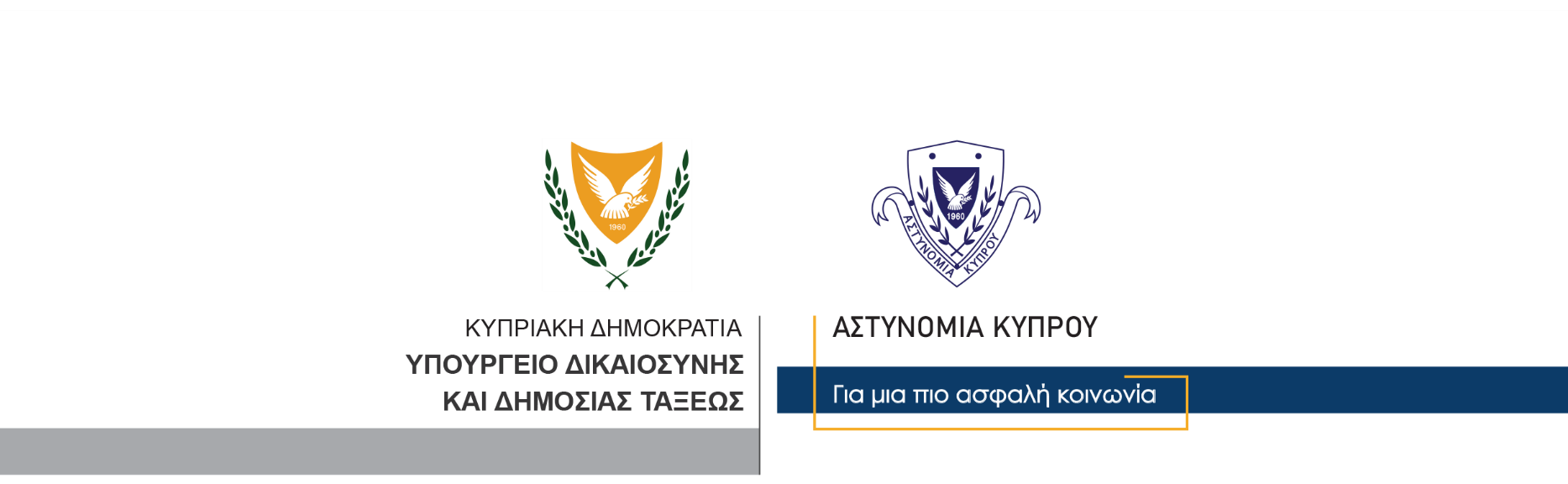   Γραφείο Τύπου και Δημοσίων Σχέσεων22 Οκτωβρίου, 2020Δελτίο Τύπου 6 – Ποινική καταδίκη για σεξουαλική εκμετάλλευση παιδιού Σε ποινή φυλάκισης δύο ετών καταδίκασε σήμερα το Κακουργιοδικείο που συνεδρίασε στη Λεμεσό, 38χρονο, αφού τον βρήκε ένοχο σε σχέση με υπόθεση που αφορούσε σεξουαλική εκμετάλλευση παιδιού.                                                                                                     ΓΡΑΦΕΙΟ ΤΥΠΟΥ    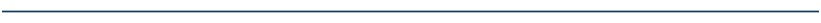 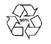 Οδός Αντιστράτηγου Ευάγγελου Φλωράκη, 1478, Λευκωσία,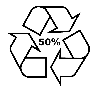 Τηλ.: 22808067, Φαξ: 22808598,  Email: pressoffice@police.gov.cy, Ιστοσελίδα: www.police.gov.cy